ARMY SQUASH President: Lieutenant General TR Urch CBE   22 Jan 19ARMY LADIES GRASSROOTS SQUASH FESTIVAL 28 FEB – 01 MAR 19: CALLING NOTICE & ADMINISTRATIVE INSTRUCTIONGeneral.  Shrewsbury Squash & Racketball Club and Shropshire Squash Club are holding a Grassroots/Novice Squash Festival and have invited participants from all 3 Services to enter.  This festival is an ideal opportunity for grassroots and novice female military (incl reservist) personnel to learn a new sporting skill and encourage squash participation within the Army; be exposed to competitive squash within a fun and friendly environment to develop the ‘will to win’, a key component of success on the battlefield.  No prior experience of playing squash is necessary. Coaching & Equipment.  There will be opportunity for court familiarisation and training, coaches will be on hand to provide group and individual mentoring.  Participants must wear squash shoes or non-marking indoor sports shoes. Rackets and balls will be provided.Entries.  Individuals wishing to participate in this event are to email the undersigned directly NLT Tue 18 Feb 19.Finances.  The Players are expected to provide a personal contribution of £5 towards their evening meal hosted by the squash clubs.Accommodation.  This has been block booked for individuals at RAF Cosford for 27 Feb – 01 Mar, anyone needing overnight accommodation on 01 Mar are to let the undersigned know to facilitate.Feeding.    RAF Cosford is a PAYD facility, meals may be taken in the mess, players are to ensure they are appropriately dressed in public rooms at all times. The post-match supper is part funded by Army Squash, but players are expected to host their opposition for refreshments.Travel.   Travel will need to be authorised at Unit level to participate in this officially sanctioned development event. Part One Orders.  Individuals are to ensure their names and details of their participation are recorded on unit Part One Orders for insurance and administrative purposes.Summary.  Please give this event the widest circulation.  Any questions should be addressed to the undersigned.{signed electronically}EJ RadcliffeMajArmy Ladies Squash CaptElaine.radcliffe433@mod.gov.uk07980820862Distribution:AS – for Committee and WebsiteCorps Squash Chairman / Secretaries RC (for PT Downrep)Annexes:SquashGirlsCan PDF poster.ChairmanLt Col Yvette Ashman	Commanding Officer 	PATW, DSPA,DCPLA, Bldg 101Worthy DownWINCHESTER		Hampshire SP21 2RGTel:    01962 887651		ATN:  94271 7651	Email: yvette.ashman631@mod.gov.uk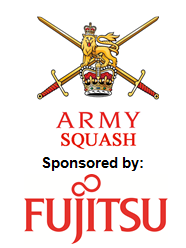 Secretary/TreasurerLt Col (Retd) Mike ThornleyArmy Sport Control BoardMackenzie Building, Room G24Fox Lines, Queen’s AvenueALDERSHOTHampshire GU11 2LBTel:  	01252 787074ATN: 	94222 7074Email: mthornley@ascb.uk.com